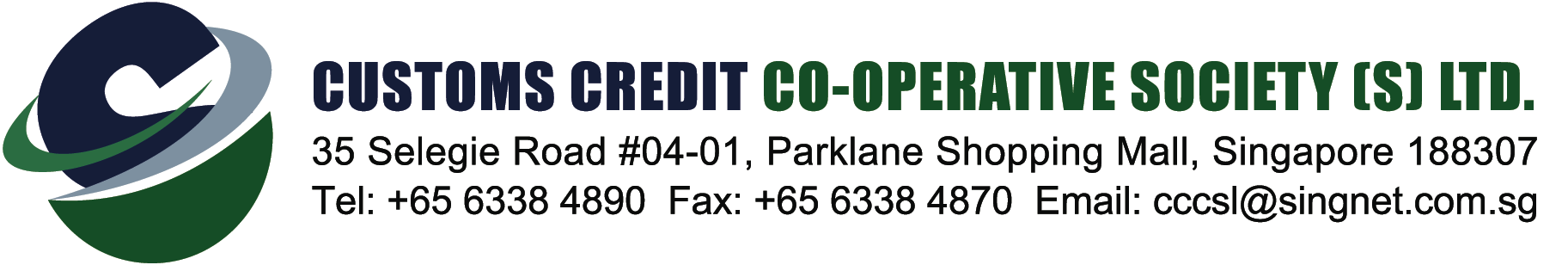 UNSECURED LOAN APPLICATIONMembership No. :_____________                                                                                                Date Joined :  _______________Residential address  :  ______________________________________________ Postal Code _________ Email :_______________________Contact No: _______________  (Home)  _______________  (Office)  ________________  (Mobile)   Vehicle No.: ____________________  Job title (Rank) : ______________________________  Office Name : _______________________________  Date employed____________Gross Salary : $ ________________ pm   *Take-home Salary : $  _________________  pm    # Other Income : $____________ pm                                                                   *(to exclude OT & allowances )                               #(supporting documents required)I offer security in the form of  : Guarantee with 1(one) / 2 (two) sureties.   [          ] Please see Sureties Form completed by my surety/sureties.PART III– CREDIT COMMITTEE’S DECISION & BOARD OF DIRECTORS’ APPROVALDate :________________  Name of Processing Officer & Signature:  ______________________________________________                                                                                                                                                      Approved / Rejected  : $___________          Repayment period   :   ____________    monthsOutstanding Loan        : $___________           Principal at              : $_____________  per  month    Total		        : $___________	  Interest at                : $_____________  per  month      Approved /Rejected                  					  Total Repayment      : $_______________  per month	   _______________         _______________       ________________                                                  _______________________                     Chairman               	Secretary            	     Committee Member                     		               Chairman, Board of Directors Date: __________           Date : _________        Date  : ___________    BOD Meeting Date : _______________Unsecired Loan Form Revised 30 Oct 2012										Page 1 of 3______________________  				______________________  Signature of Surety No 1				                    Signature of Surety No 2__________________________        ____________                ___________________________        ______________  Name of Surety No 1		        Date		      Name of Surety No 2                           DateUnsecured Loan Form Revised 30 Oct 2012										Page 2 of 3SURETIES FORM – PART II          DOCUMENTS TO BE SUBMITTED BY SURETIES  [      ]  A copy of surety’s  NRIC .           [      ]  Latest 2 years’ Notice of Income Tax Assessment for self-employed Surety. [      ]  Latest Pay Slip and 6 months’ CPF contribution history for employed Surety.SURETIES FORM – PART III INDEMNITY BY SURETIES  (to be filled by the respective sureties) I/We, the undersigned hereby jointly and severally agree that if the said applicant fails to repay the said loan and/or any installment payment connected  with or related to the said loan together with the accrued interest thereon including all costs, charges and expenses incurred by the Customs Credit Co-operative Society (S) Ltd then I/we shall on demand pay to the Customs Credit Co-operative Society (S) Ltd or their Assignee the aforesaid sum.I/We, further jointly and severally agree that if I/we fail to discharge the said loan and/or any installment payment connected with or related to the said loan together with the accrued interest including all costs, charges and expense incurred by the Customs Credit Co-operative Society (S) Ltd, the aforesaid Society shall proceed directly to recover the aforesaid sum from us.I/We, also jointly and severally further agree to indemnify the Customs Credit Co-operative Society (S) Ltd for all the expenses incurred including legal costs on an indemnity basis in the recovery enforcement or execution for the aforesaid sum.Dated this  _________ day of __________________ 20_______.Name of Surety No.1  ________________________         Name of Surety No. 2 ___________________________Signature of Surety No.1  _____________________          Signature of Surety No. 2 ________________________Witness Name :___________________________	  Signature of Witness :____________________________ACKNOWLEDGEMENT I hereby acknowledge receipt of cheque No. _______________ dated  _____________    $____________________in the presence of  _______________________________________    on    ____________________		            (Name of Staff/Official)                                                          (Date)Name of Recipient _________________________     Signature of Recipient ____________________________Name of Staff/Official: _____________________        Signature of Staff/Official: _________________________ Unsecured Loan Form Revised 30 Oct 2012																							Page 3 of 3PART I – PERSONAL PARTICULARS NAME (as in NRIC) IN BLOCK_____________________________________________________________________ Gender : Male/Female NRIC : ___________________    Pink/Blue  Passport No : ________________    Age : ___________   Date of Birth : _____________Marital Status : Single / Married / Others    PART II – LOAN DETAILS  (to be filled by applicant) & DOCUMENTS SUBMISSION  [       ] A copy of applicant’s  NRIC is required                          [       ] A copy of applicant’s latest pay slip must be submittedLoan amount required : $____________________  (Dollars :__________________________________________________________________)Purpose of Loan  : ___________________________________________________________  Proposed repayment plan : ____________monthsPART II – DECLARATION ( Important : Applicant  please read carefully before you sign)I declare and agree to the following :(a) that I have made full disclosure of all facts and information in Part I and II above;(b) that I authorize the Society to obtain and verify any personal information about me;(c) that I am not an undischarged bankrupt, and also that no statutory demand has been served on me nor legal proceedings taken  against me;(d) that I agree to pay the loan amount  or a reduced amount approved by the Society, and I hereby authorize  my employer to deduct from mysalary the loan  repayment in equal monthly installments until the loan is completely paid within the mutually agreed loan  repayment plan;(e) that I am not a surety/ guarantor for any other loan with any other organization;(f) that I understand that the Society  reserves the right to decline my application for the loan without giving any reason(s) whatsoever:(g) that I have not taken any loan from other thrift and loan co-operatives, banks or other financial credit companies; (h) that I have no plans to take  a loan and resign from my employment and I am committed to pay the loan; and(i) that in the event I default  repayment of the loan for a period up to a maximum of two monthly installments, the Society may take legal action to recover the outstanding loan and interest payable. I also agree that if I default in the payment of this loan, the Society may list my name in DP SME Credit Bureau’s record and I may be assessed by financial institutions and other approving credit companies. All legal costs, incidental expenses and disbursements incurred by the Society in claiming for the non-payment of my outstanding loan shall be fully paid by me on indemnity basis.                                                                                                                                              ________________________         ________________                                                                                                                                                 Signature of Applicant                            DateSalaryThrift SavingsCurrent LiabilitiesEligibilityRemarksApplicantRate pm Bond No:Balance :SURETIES  FORM - PART I   (to be filled by individual sureties)   SURETIES  FORM - PART I   (to be filled by individual sureties)   SURETIES  FORM - PART I   (to be filled by individual sureties)   ParticularsSurety No. 1Surety No. 2NAME (as in NRIC) IN BLOCKNRIC No.                                              (Pink/Blue)(Pink/Blue)Place of Birth (& Age)Marital StatusResidential addressEmail addressTelephone                  Home   -                                   Mobile  -                                   Office   -Job titleOffice nameSalary (pm)               Gross (pm)$$                         Take Home (pm)$$Outstanding loan with the Society(if yes, state the outstanding amount) □  Yes                  □  No $□  Yes                  □  No$Surety for any other Co-op member’s loan (if yes, state the outstanding amount)□  Yes                  □  No$□  Yes                  □  No$Total financial liabilities      As borrower         As surety   As borrower           As surety Banks  $                              $$                               $Co-ops/Societies  $                             $$                               $Others  $                             $$                               $Name of Loan  ApplicantRelationship toLoan Applicant  :Loan amount guaranteed by Surety $Important: Surety, please read carefully before you sign)Surety No 1Surety No 1Surety No 2Surety No 2YesNoYesNoI, as a surety, declare:(a)    that I agree to be a guarantor for the loan of  the applicant named above;□□□□(b)   that I have made full disclosure of all facts and information of myself  in above ;□□□□(c)   that I am not an undischarged bankrupt and no statutory demand has been served         on me nor legal proceedings taken against me;□□□□(d)   that I agree to be a surety for the loan  applied for by the applicant, and  includes a        reduced amount of the  loan approved by the Society;□□□□(e)  that I authorize the Society to obtain and verify any personal  information about       me; and□□□□(f)  that I will monitor the loan  repayment of the applicant and/or also enquire on the         status of payments from the Society and  that I am fully aware of  my  responsibility      and liability as a surety.□□□□ADMINISTRATION FEEUnsecured Loan Processing Fee (Normal Loan/Basic Needs/Education & Medical Loans) - 2% (for loan up to $5,000);          2.5%, (for loan  exceeding $5,000 up to $10,000); 3% (for loan above $10,000).Unsecured Renovation Loan – 4% (for loan up to $15,000 ;  5% (for loan exceeding $15,000  up to a maximum loan of  $30,000 ).For Unsecured Loan of $10,000 and above, the administration fee includes the cost for screening of  the credit status of the applicant ._______________________________________________________________________Late Installment Payment Fee – A monthly fee of $20 per month shall be charged for late installment payment.FOR OFFICIAL USE Loan amount :$______________Fee (%)          :______________Admin fee      :$_____________Cheque Amount: $____________Administration fee charged shall be deducted from  the loan amount approved by the Society.